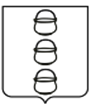 ГЛАВА
 ГОРОДСКОГО ОКРУГА КОТЕЛЬНИКИ
 МОСКОВСКОЙ ОБЛАСТИПОСТАНОВЛЕНИЕ03.11.2021   №   1092-ПГг. КотельникиО внесении изменений в постановление главы городского округа Котельники Московской области от 20.09.2019 № 654-ПГ «Об утверждении муниципальной программы «Культура» и досрочном завершении реализации муниципальной программы «Культура городского округа Котельники Московской областина 2017-2021 годы»Руководствуясь статьей 179 Бюджетного кодекса Российской Федерации, Федеральным законом от 06.10.2003 № 131-ФЗ «Об общих принципах организации местного самоуправления в Российской Федерации», в соответствии                                   с постановлением Правительства Московской области от 13.10.2020 № 730/3                    «О досрочном прекращении реализации Государственной программы Московской области «Культура Подмосковья» и утверждении Государственной программы Московской области «Культура Подмосковья», постановлением главы городского округа Котельники Московской области от 02.07.2014 № 606-ПГ                                     «Об утверждении порядка разработки, реализации и оценки эффективности муниципальных программ городского округа Котельники Московской области»          (с изменениями, внесенными постановлениями администрации городского округа Котельники Московской области от 07.09.2015 № 639-ПА, от 29.01.2016                      № 140-ПА, от 24.06.2016 № 1563-ПА, от 27.12.2016 № 2551-ПА                                         и постановлениями главы городского округа Котельники Московской области                  от 24.11.2017 № 633-ПГ, от 13.09.2018 № 792-ПГ), постановляю:1. Внести изменения в муниципальную программу городского округа Котельники «Культура», утвержденную постановлением главы городского округа Котельники Московской области от 20.09.2019 № 654-ПГ «Об утверждении муниципальной программы «Культура» и досрочном завершении реализации муниципальной программы «Культура городского округа Котельники Московской области на 2017-2021 годы» (далее – постановление) (с изменениями, внесенными постановлениями главы городского округа Котельники Московской области                      от 28.11.2019 № 874-ПГ, от 27.02.2020 № 121-ПГ, от 29.04.2020 № 284-ПГ,                                от 26.06.2020 № 439-ПГ, от 24.07.2020 № 498-ПГ, от 19.08.2020 № 569-ПГ,                       от 01.09.2020 № 620-ПГ, от 17.09.2020 № 661-ПГ, от 29.09.2020 № 714-ПГ,                           от 22.10.2020 № 826-ПГ, от 30.11.2020 № 965-ПГ, от 22.12.2020 № 1078-ПГ,                от 28.01.2021 № 38-ПГ, от 05.02.2021 № 71-ПГ, от 30.03.2021 № 254-ПГ,                              от 08.06.2021 № 478-ПГ, от 02.08.2021 № 671-ПГ, от 10.08.2021 № 705-ПГ,                           от 21.09.2021 № 843-ПГ, от 29.09.2021 № 896-ПГ, от 26.10.2021 № 1062-ПГ), следующие изменения:1. Часть паспорта муниципальной программы «Культура» «Источники финансирования подпрограммы по годам реализации и главным распорядителям бюджетных средств, в том числе по годам» изложить в новой редакции:1.1. Часть паспорта муниципальной подпрограммы 4 «Развитие профессионального искусства, гастрольно-концертной деятельности                                   и кинематографии» «Источники финансирования подпрограммы по годам реализации и главным распорядителям бюджетных средств, в том числе                        по годам» изложить в новой редакции:1.2. Перечень мероприятий муниципальной подпрограммы 4 «Развитие профессионального искусства, гастрольно-концертной деятельности                                    и кинематографии» городского округа Котельники Московской области                              на 2020-2024 годы изложить в новой редакции (приложение 1).1.3. Перечень мероприятий муниципальной подпрограммы 5 «Укрепление материально-технической базы государственных и муниципальных учреждений культуры, образовательных организаций в сфере культуры Московской области» городского округа Котельники Московской области на 2020-2024 годы изложить                  в новой редакции (приложение 2).2. Отделу информационного обеспечения управления внутренней политики МКУ «Развитие Котельники» обеспечить официальное опубликование настоящего постановления на интернет - портале городского округа Котельники Московской области в сети «Интернет».3. Назначить ответственного за исполнение настоящего постановления начальника отдела культуры и туризма управления развития отраслей социальной сферы администрации городского округа Котельники Московской области Литвинову Е.В.4. Контроль за выполнением настоящего постановления возложить                              на заместителя главы администрации городского округа Котельники Московской области Кузьмину И.М.Глава городского округаКотельники Московской области                                                               С.А. ЖигалкинПЕРЕЧЕНЬмероприятий  муниципальной подпрограммы 4 «Развитие профессионального искусства, гастрольно-концертнойдеятельности и кинематографии» муниципальной программы «Культура» городского округа КотельникиМосковской области на 2020-2024 годыапмколпвкшщжповкдпмодваИсточники финансирования подпрограммы по годам реализации и главным распорядителям бюджетных средств, в том числе по годамРасходы (тыс. рублей)Расходы (тыс. рублей)Расходы (тыс. рублей)Расходы (тыс. рублей)Расходы (тыс. рублей)Расходы (тыс. рублей)Источники финансирования подпрограммы по годам реализации и главным распорядителям бюджетных средств, в том числе по годамВсего2020 год2021 год2022 год2023 год2024 годСредства бюджетов городского округа Котельники631620,72116130,94116388,24106804,74123253,74169043,06Средства бюджета Московской области231121,12818,00919,69804,0043055,00185524,43Средства федерального бюджета129,950,00129,950,000,000,00Внебюджетные источники0,000,000,000,000,000,00Всего, в том числе862741,84116948,94117307,93107608,74166308,74354567,49Источники финансирования подпрограммы по годам реализации и главным распорядителям бюджетных средств, в том числе по годамРасходы (тыс. рублей)Расходы (тыс. рублей)Расходы (тыс. рублей)Расходы (тыс. рублей)Расходы (тыс. рублей)Расходы (тыс. рублей)Источники финансирования подпрограммы по годам реализации и главным распорядителям бюджетных средств, в том числе по годамВсего2020 год2021 год2022 год2023 год2024 годВсего, в том числе284 124,6355 486,0063 530,6355 036,0055 036,0055 036,00Средства бюджетов городского округа Котельники284 124,6355 486,0063 530,6355 036,0055 036,0055 036,00Средства бюджета Московской области0,000,000,000,000,000,00Средства федерального бюджета0,000,000,000,000,000,00Внебюджетные источники0,000,000,000,000,000,00Приложение 1к постановлению главы городского округа КотельникиМосковской областиот 03.11.2021  № 1092-ПГПриложениек муниципальной подпрограмме 4«Развитие профессиональногоискусства, гастрольно-концертнойдеятельности и кинематографии» муниципальной программы«Культура» городского округаКотельники Московской областина 2020-2024 годы№ п/пМероприятия по реализации подпрограммыСрок исполнения мероприятияИсточники финансированияОбъём финансирования мероприятия в году, предшествующему году начала реализациимуниципальной программы (тыс. руб.)Всего(тыс. руб.)Объем финансирования по годам (тыс. руб.)Объем финансирования по годам (тыс. руб.)Объем финансирования по годам (тыс. руб.)Объем финансирования по годам (тыс. руб.)Объем финансирования по годам (тыс. руб.)Ответственный за выполнение мероприятия подпрограммыРезультаты выполнения мероприятий подпрограммы№ п/пМероприятия по реализации подпрограммыСрок исполнения мероприятияИсточники финансированияОбъём финансирования мероприятия в году, предшествующему году начала реализациимуниципальной программы (тыс. руб.)Всего(тыс. руб.)2020 год2021 год2022 год2023 год2024 годОтветственный за выполнение мероприятия подпрограммыРезультаты выполнения мероприятий подпрограммы№ п/пМероприятия по реализации подпрограммыСрок исполнения мероприятияИсточники финансированияОбъём финансирования мероприятия в году, предшествующему году начала реализациимуниципальной программы (тыс. руб.)Всего(тыс. руб.)Ответственный за выполнение мероприятия подпрограммыРезультаты выполнения мероприятий подпрограммы1Основное мероприятие 01Обеспечение функций театрально-концертных учреждений, муниципальных учреждений культуры Московской области2020 - 2024 годыИТОГО:0,000,000,000,000,000,000,00Отдел культуры и туризмауправления развития отраслей социальной сферы1Основное мероприятие 01Обеспечение функций театрально-концертных учреждений, муниципальных учреждений культуры Московской области2020 - 2024 годыСредства бюджета Московской области0,000,000,000,000,000,000,00Отдел культуры и туризмауправления развития отраслей социальной сферы1Основное мероприятие 01Обеспечение функций театрально-концертных учреждений, муниципальных учреждений культуры Московской области2020 - 2024 годыСредства федерального бюджета0,000,000,000,000,000,000,00Отдел культуры и туризмауправления развития отраслей социальной сферы1Основное мероприятие 01Обеспечение функций театрально-концертных учреждений, муниципальных учреждений культуры Московской области2020 - 2024 годыСредства бюджета городского округа Котельники Московской области0,000,000,000,000,000,000,00Отдел культуры и туризмауправления развития отраслей социальной сферы1Основное мероприятие 01Обеспечение функций театрально-концертных учреждений, муниципальных учреждений культуры Московской области2020 - 2024 годыВнебюджетные средства0,000,000,000,000,000,000,00Отдел культуры и туризмауправления развития отраслей социальной сферы1.1Мероприятие 01.01Поддержка творческой деятельности и укрепление материально-технической базы муниципальных театров вНаселенных пунктах с численностью населения до 300 тысяч человек2020 - 2024 годыИТОГО:0,000,000,000,000,000,000,00Отдел культуры и туризмауправления развития отраслей социальной сферы1.1Мероприятие 01.01Поддержка творческой деятельности и укрепление материально-технической базы муниципальных театров вНаселенных пунктах с численностью населения до 300 тысяч человек2020 - 2024 годыСредства бюджета Московской области0,000,000,000,000,000,000,00Отдел культуры и туризмауправления развития отраслей социальной сферы1.1Мероприятие 01.01Поддержка творческой деятельности и укрепление материально-технической базы муниципальных театров вНаселенных пунктах с численностью населения до 300 тысяч человек2020 - 2024 годыСредства федерального бюджета0,000,000,000,000,000,000,00Отдел культуры и туризмауправления развития отраслей социальной сферы1.1Мероприятие 01.01Поддержка творческой деятельности и укрепление материально-технической базы муниципальных театров вНаселенных пунктах с численностью населения до 300 тысяч человек2020 - 2024 годыСредства бюджета городского округа Котельники Московской области0,000,000,000,000,000,000,00Отдел культуры и туризмауправления развития отраслей социальной сферы1.1Мероприятие 01.01Поддержка творческой деятельности и укрепление материально-технической базы муниципальных театров вНаселенных пунктах с численностью населения до 300 тысяч человек2020 - 2024 годыВнебюджетные средства0,000,000,000,000,000,000,00Отдел культуры и туризмауправления развития отраслей социальной сферы1.2Мероприятие 01.02Поддержка творческой деятельности и техническое оснащение детских и кукольных театров2020 - 2024 годыИТОГО:0,000,000,000,000,000,000,00Отдел культуры и туризмауправления развития отраслей социальной сферы1.2Мероприятие 01.02Поддержка творческой деятельности и техническое оснащение детских и кукольных театров2020 - 2024 годыСредства бюджета Московской области0,000,000,000,000,000,000,00Отдел культуры и туризмауправления развития отраслей социальной сферы1.2Мероприятие 01.02Поддержка творческой деятельности и техническое оснащение детских и кукольных театров2020 - 2024 годыСредства федерального бюджета0,000,000,000,000,000,000,00Отдел культуры и туризмауправления развития отраслей социальной сферы1.2Мероприятие 01.02Поддержка творческой деятельности и техническое оснащение детских и кукольных театров2020 - 2024 годыСредства бюджета городского округа Котельники Московской области0,000,000,000,000,000,000,00Отдел культуры и туризмауправления развития отраслей социальной сферы1.2Мероприятие 01.02Поддержка творческой деятельности и техническое оснащение детских и кукольных театров2020 - 2024 годыВнебюджетные средства0,000,000,000,000,000,000,00Отдел культуры и туризмауправления развития отраслей социальной сферы№ п/пМероприятия по реализации подпрограммыСрок исполнения мероприятияИсточники финансированияОбъём финансирования мероприятия в году, предшествующему году начала реализациимуниципальной программы (тыс. руб.)Всего(тыс. руб.)Объем финансирования по годам (тыс. руб.)Объем финансирования по годам (тыс. руб.)Объем финансирования по годам (тыс. руб.)Объем финансирования по годам (тыс. руб.)Объем финансирования по годам (тыс. руб.)Ответственный за выполнение мероприятия подпрограммыРезультаты выполнения мероприятий подпрограммы№ п/пМероприятия по реализации подпрограммыСрок исполнения мероприятияИсточники финансированияОбъём финансирования мероприятия в году, предшествующему году начала реализациимуниципальной программы (тыс. руб.)Всего(тыс. руб.)2020 год2021 год2022 год2023 год2024 годОтветственный за выполнение мероприятия подпрограммыРезультаты выполнения мероприятий подпрограммы1.3Мероприятие 01.03 Расходы на обеспечение деятельности (оказание услуг) муниципальных учреждений - театрально-концертных организаций2020 - 2024 годыИТОГО:0,000,000,000,000,000,000,00Отдел культуры и туризмауправления развития отраслей социальной сферы1.3Мероприятие 01.03 Расходы на обеспечение деятельности (оказание услуг) муниципальных учреждений - театрально-концертных организаций2020 - 2024 годыСредства бюджета Московской области0,000,000,000,000,000,000,00Отдел культуры и туризмауправления развития отраслей социальной сферы1.3Мероприятие 01.03 Расходы на обеспечение деятельности (оказание услуг) муниципальных учреждений - театрально-концертных организаций2020 - 2024 годыСредства федерального бюджета0,000,000,000,000,000,000,00Отдел культуры и туризмауправления развития отраслей социальной сферы1.3Мероприятие 01.03 Расходы на обеспечение деятельности (оказание услуг) муниципальных учреждений - театрально-концертных организаций2020 - 2024 годыСредства бюджета городского округа Котельники Московской области0,000,000,000,000,000,000,00Отдел культуры и туризмауправления развития отраслей социальной сферы1.3Мероприятие 01.03 Расходы на обеспечение деятельности (оказание услуг) муниципальных учреждений - театрально-концертных организаций2020 - 2024 годыВнебюджетные средства0,000,000,000,000,000,000,00Отдел культуры и туризмауправления развития отраслей социальной сферы1.4Мероприятие 01.04. Укрепление материально-технической базы и проведение текущего ремонта театрально-концертных организаций2020 - 2024 годыИТОГО:0,000,000,000,000,000,000,00Отдел культуры и туризмауправления развития отраслей социальной сферы1.4Мероприятие 01.04. Укрепление материально-технической базы и проведение текущего ремонта театрально-концертных организаций2020 - 2024 годыСредства бюджета Московской области0,000,000,000,000,000,000,00Отдел культуры и туризмауправления развития отраслей социальной сферы1.4Мероприятие 01.04. Укрепление материально-технической базы и проведение текущего ремонта театрально-концертных организаций2020 - 2024 годыСредства федерального бюджета0,000,000,000,000,000,000,00Отдел культуры и туризмауправления развития отраслей социальной сферы1.4Мероприятие 01.04. Укрепление материально-технической базы и проведение текущего ремонта театрально-концертных организаций2020 - 2024 годыСредства бюджета городского округа Котельники Московской области0,000,000,000,000,000,000,00Отдел культуры и туризмауправления развития отраслей социальной сферы1.4Мероприятие 01.04. Укрепление материально-технической базы и проведение текущего ремонта театрально-концертных организаций2020 - 2024 годыВнебюджетные средства0,000,000,000,000,000,000,00Отдел культуры и туризмауправления развития отраслей социальной сферы1.5Мероприятие 01.05.Мероприятия в сфере культуры2020 - 2024 гоИТОГО:0,000,000,000,000,000,000,00Отдел культуры и туризмауправления развития отраслей социальной сферы1.5Мероприятие 01.05.Мероприятия в сфере культуры2020 - 2024 гоСредства бюджета Московской области0,000,000,000,000,000,000,00Отдел культуры и туризмауправления развития отраслей социальной сферы1.5Мероприятие 01.05.Мероприятия в сфере культуры2020 - 2024 гоСредства федерального бюджета0,000,000,000,000,000,000,00Отдел культуры и туризмауправления развития отраслей социальной сферы1.5Мероприятие 01.05.Мероприятия в сфере культуры2020 - 2024 гоСредства бюджета городского округа Котельники Московской области0,000,000,000,000,000,000,00Отдел культуры и туризмауправления развития отраслей социальной сферы1.5Мероприятие 01.05.Мероприятия в сфере культуры2020 - 2024 гоВнебюджетные средства0,000,000,000,000,000,000,00Отдел культуры и туризмауправления развития отраслей социальной сферы2Основное мероприятие 02. Государственная поддержка лучших сельских учреждений культуры и их лучших работников2020 - 2024 годыИТОГО:0,000,000,000,000,000,000,00Отдел культуры и туризмауправления развития отраслей социальной сферы2Основное мероприятие 02. Государственная поддержка лучших сельских учреждений культуры и их лучших работников2020 - 2024 годыСредства бюджета Московской области0,000,000,000,000,000,000,00Отдел культуры и туризмауправления развития отраслей социальной сферы2Основное мероприятие 02. Государственная поддержка лучших сельских учреждений культуры и их лучших работников2020 - 2024 годыСредства федерального бюджета0,000,000,000,000,000,000,00Отдел культуры и туризмауправления развития отраслей социальной сферы2Основное мероприятие 02. Государственная поддержка лучших сельских учреждений культуры и их лучших работников2020 - 2024 годыСредства бюджета городского округа Котельники Московской области0,000,000,000,000,000,000,00Отдел культуры и туризмауправления развития отраслей социальной сферы2Основное мероприятие 02. Государственная поддержка лучших сельских учреждений культуры и их лучших работников2020 - 2024 годыВнебюджетные средства0,000,000,000,000,000,000,00Отдел культуры и туризмауправления развития отраслей социальной сферы2.1Мероприятие 02.01 Государственная поддержка лучших работников сельских учрежденийкультуры2020 - 2024 годыИТОГО:0,000,000,000,000,000,000,00Отдел культуры и туризмауправления развития отраслей социальной сферы2.1Мероприятие 02.01 Государственная поддержка лучших работников сельских учрежденийкультуры2020 - 2024 годыСредства бюджета Московской области0,000,000,000,000,000,000,00Отдел культуры и туризмауправления развития отраслей социальной сферы2.1Мероприятие 02.01 Государственная поддержка лучших работников сельских учрежденийкультуры2020 - 2024 годыСредства федерального бюджета0,000,000,000,000,000,000,00Отдел культуры и туризмауправления развития отраслей социальной сферы2.1Мероприятие 02.01 Государственная поддержка лучших работников сельских учрежденийкультуры2020 - 2024 годыСредства бюджета городского округа Котельники Московской области0,000,000,000,000,000,000,00Отдел культуры и туризмауправления развития отраслей социальной сферы2.1Мероприятие 02.01 Государственная поддержка лучших работников сельских учрежденийкультуры2020 - 2024 годыВнебюджетные средства0,000,000,000,000,000,000,00Отдел культуры и туризмауправления развития отраслей социальной сферы2.2Мероприятие 02.02Государственная поддержка лучших сельских учреждений культуры2020 - 2024 годыИТОГО:0,000,000,000,000,000,000,00Отдел культуры и туризмауправления развития отраслей социальной сферы2.2Мероприятие 02.02Государственная поддержка лучших сельских учреждений культуры2020 - 2024 годыСредства бюджета Московской области0,000,000,000,000,000,000,00Отдел культуры и туризмауправления развития отраслей социальной сферы2.2Мероприятие 02.02Государственная поддержка лучших сельских учреждений культуры2020 - 2024 годыСредства федерального бюджета0,000,000,000,000,000,000,00Отдел культуры и туризмауправления развития отраслей социальной сферы2.2Мероприятие 02.02Государственная поддержка лучших сельских учреждений культуры2020 - 2024 годыСредства бюджета городского округа Котельники Московской области0,000,000,000,000,000,000,00Отдел культуры и туризмауправления развития отраслей социальной сферы2.2Мероприятие 02.02Государственная поддержка лучших сельских учреждений культуры2020 - 2024 годыВнебюджетные средства0,000,000,000,000,000,000,00Отдел культуры и туризмауправления развития отраслей социальной сферы№ п/пМероприятия по реализации подпрограммыСрок исполнения мероприятияИсточники финансированияОбъём финансирования мероприятия в году, предшествующему году начала реализациимуниципальной программы (тыс. руб.)Всего(тыс. руб.)Объем финансирования по годам (тыс. руб.)Объем финансирования по годам (тыс. руб.)Объем финансирования по годам (тыс. руб.)Объем финансирования по годам (тыс. руб.)Объем финансирования по годам (тыс. руб.)Ответственный за выполнение мероприятия подпрограммыРезультаты выполнения мероприятий подпрограммы№ п/пМероприятия по реализации подпрограммыСрок исполнения мероприятияИсточники финансированияОбъём финансирования мероприятия в году, предшествующему году начала реализациимуниципальной программы (тыс. руб.)Всего(тыс. руб.)2020 год2021 год2022 год2023 год2024 годОтветственный за выполнение мероприятия подпрограммыРезультаты выполнения мероприятий подпрограммы3Основное мероприятие 03.Реализация отдельных функций органа местного самоуправления в сфере культуры2020 - 2024 годыИТОГО:0,000,000,000,000,000,000,00Отдел культуры и туризмауправления развития отраслей социальной сферы3Основное мероприятие 03.Реализация отдельных функций органа местного самоуправления в сфере культуры2020 - 2024 годыСредства бюджета Московской области0,000,000,000,000,000,000,00Отдел культуры и туризмауправления развития отраслей социальной сферы3Основное мероприятие 03.Реализация отдельных функций органа местного самоуправления в сфере культуры2020 - 2024 годыСредства федерального бюджета0,000,000,000,000,000,000,00Отдел культуры и туризмауправления развития отраслей социальной сферы3Основное мероприятие 03.Реализация отдельных функций органа местного самоуправления в сфере культуры2020 - 2024 годыСредства бюджета городского округа Котельники Московской области0,000,000,000,000,000,000,00Отдел культуры и туризмауправления развития отраслей социальной сферы3Основное мероприятие 03.Реализация отдельных функций органа местного самоуправления в сфере культуры2020 - 2024 годыВнебюджетные средства0,000,000,000,000,000,000,00Отдел культуры и туризмауправления развития отраслей социальной сферы3.1Мероприятие 03.01. Стипендии выдающимся деятелям культуры, искусства и молодым авторам2020 - 2024 годыИТОГО:0,000,000,000,000,000,000,00Отдел культуры и туризмауправления развития отраслей социальной сферы3.1Мероприятие 03.01. Стипендии выдающимся деятелям культуры, искусства и молодым авторам2020 - 2024 годыСредства бюджета Московской области0,000,000,000,000,000,000,00Отдел культуры и туризмауправления развития отраслей социальной сферы3.1Мероприятие 03.01. Стипендии выдающимся деятелям культуры, искусства и молодым авторам2020 - 2024 годыСредства федерального бюджета0,000,000,000,000,000,000,00Отдел культуры и туризмауправления развития отраслей социальной сферы3.1Мероприятие 03.01. Стипендии выдающимся деятелям культуры, искусства и молодым авторам2020 - 2024 годыСредства бюджета городского округа Котельники Московской области0,000,000,000,000,000,000,00Отдел культуры и туризмауправления развития отраслей социальной сферы3.1Мероприятие 03.01. Стипендии выдающимся деятелям культуры, искусства и молодым авторам2020 - 2024 годыВнебюджетные средства0,000,000,000,000,000,000,00Отдел культуры и туризмауправления развития отраслей социальной сферы4Основное мероприятие 05Обеспечение функций культурно-досуговых учреждений2020 - 2024 годыИТОГО:0,00284124,6355486,0063530,6355036,0055036,0055036,00Отдел культуры и туризмауправления развития отраслей социальной сферыУвеличение посещаемости учреждений культурно-досугового типа4Основное мероприятие 05Обеспечение функций культурно-досуговых учреждений2020 - 2024 годыСредства бюджета Московской области0,000,000,000,000,000,000,00Отдел культуры и туризмауправления развития отраслей социальной сферыУвеличение посещаемости учреждений культурно-досугового типа4Основное мероприятие 05Обеспечение функций культурно-досуговых учреждений2020 - 2024 годыСредства федерального бюджета0,000,000,000,000,000,000,00Отдел культуры и туризмауправления развития отраслей социальной сферыУвеличение посещаемости учреждений культурно-досугового типа4Основное мероприятие 05Обеспечение функций культурно-досуговых учреждений2020 - 2024 годыСредства бюджета городского округа Котельники Московской области0,00284124,6355486,0063530,6355036,0055036,0055036,00Отдел культуры и туризмауправления развития отраслей социальной сферыУвеличение посещаемости учреждений культурно-досугового типа4Основное мероприятие 05Обеспечение функций культурно-досуговых учреждений2020 - 2024 годыВнебюджетные средства0,000,000,000,000,000,000,00Отдел культуры и туризмауправления развития отраслей социальной сферыУвеличение посещаемости учреждений культурно-досугового типа4.1Мероприятие 05.01Расходы на обеспечение деятельности (оказание услуг) муниципальных учреждений - культурно-досуговые2020 - 2024 годыИТОГО:0,00276369,9353663,3057706,6355000,0055000,0055000,00Отдел культуры и туризмауправления развития отраслей социальной сферыУвеличение посещаемости учреждений культурно-досугового типа4.1Мероприятие 05.01Расходы на обеспечение деятельности (оказание услуг) муниципальных учреждений - культурно-досуговые2020 - 2024 годыСредства бюджета Московской области0,000,000,000,000,000,000,00Отдел культуры и туризмауправления развития отраслей социальной сферыУвеличение посещаемости учреждений культурно-досугового типа4.1Мероприятие 05.01Расходы на обеспечение деятельности (оказание услуг) муниципальных учреждений - культурно-досуговые2020 - 2024 годыСредства федерального бюджета0,000,000,000,000,000,000,00Отдел культуры и туризмауправления развития отраслей социальной сферыУвеличение посещаемости учреждений культурно-досугового типа4.1Мероприятие 05.01Расходы на обеспечение деятельности (оказание услуг) муниципальных учреждений - культурно-досуговые2020 - 2024 годыСредства бюджета городского округа Котельники Московской области0,00276369,9353663,3057706,6355000,0055000,0055000,00Отдел культуры и туризмауправления развития отраслей социальной сферыУвеличение посещаемости учреждений культурно-досугового типа4.1Мероприятие 05.01Расходы на обеспечение деятельности (оказание услуг) муниципальных учреждений - культурно-досуговые2020 - 2024 годыВнебюджетные средства0,000,000,000,000,000,000,00Отдел культуры и туризмауправления развития отраслей социальной сферыУвеличение посещаемости учреждений культурно-досугового типа4.2Мероприятие 05.02Укрепление материально-технической базы и проведение текущего ремонта – культурно-досуговых учреждений2020 - 2024 годыИТОГО:0,007574,701786,705788,00,000,000,00Отдел культуры и туризмауправления развития отраслей социальной сферыУвеличение посещаемости учреждений культурно-досугового типа4.2Мероприятие 05.02Укрепление материально-технической базы и проведение текущего ремонта – культурно-досуговых учреждений2020 - 2024 годыСредства бюджета Московской области0,000,000,000,000,000,000,00Отдел культуры и туризмауправления развития отраслей социальной сферыУвеличение посещаемости учреждений культурно-досугового типа4.2Мероприятие 05.02Укрепление материально-технической базы и проведение текущего ремонта – культурно-досуговых учреждений2020 - 2024 годыСредства федерального бюджета0,000,000,000,000,000,000,00Отдел культуры и туризмауправления развития отраслей социальной сферыУвеличение посещаемости учреждений культурно-досугового типа4.2Мероприятие 05.02Укрепление материально-технической базы и проведение текущего ремонта – культурно-досуговых учреждений2020 - 2024 годыСредства бюджета городского округа Котельники Московской области0,007574,701786,705788,00,000,000,00Отдел культуры и туризмауправления развития отраслей социальной сферыУвеличение посещаемости учреждений культурно-досугового типа4.2Мероприятие 05.02Укрепление материально-технической базы и проведение текущего ремонта – культурно-досуговых учреждений2020 - 2024 годыВнебюджетные средства0,000,000,000,000,000,000,00Отдел культуры и туризмауправления развития отраслей социальной сферыУвеличение посещаемости учреждений культурно-досугового типа4.3Мероприятие 05.03Мероприятия в сфере культуры2020 - 2024 годыИТОГО:0,00180,0036,0036,0036,0036,0036,00Отдел культуры и туризмауправления развития отраслей социальной сферыУвеличение посещаемости учреждений культурно-досугового типа4.3Мероприятие 05.03Мероприятия в сфере культуры2020 - 2024 годыСредства бюджета Московской области0,000,000,000,000,000,000,00Отдел культуры и туризмауправления развития отраслей социальной сферыУвеличение посещаемости учреждений культурно-досугового типа4.3Мероприятие 05.03Мероприятия в сфере культуры2020 - 2024 годыСредства федерального бюджета0,000,000,000,000,000,000,00Отдел культуры и туризмауправления развития отраслей социальной сферыУвеличение посещаемости учреждений культурно-досугового типа4.3Мероприятие 05.03Мероприятия в сфере культуры2020 - 2024 годыСредства бюджета городского округа Котельники Московской области0,00180,0036,0036,0036,0036,0036,00Отдел культуры и туризмауправления развития отраслей социальной сферыУвеличение посещаемости учреждений культурно-досугового типа4.3Мероприятие 05.03Мероприятия в сфере культуры2020 - 2024 годыВнебюджетные средства0,000,000,000,000,000,000,00Отдел культуры и туризмауправления развития отраслей социальной сферыУвеличение посещаемости учреждений культурно-досугового типа№ п/пМероприятия по реализации подпрограммыСрок исполнения мероприятияИсточники финансированияОбъём финансирования мероприятия в году, предшествующему году начала реализациимуниципальной программы (тыс. руб.)Всего(тыс. руб.)Объем финансирования по годам (тыс. руб.)Объем финансирования по годам (тыс. руб.)Объем финансирования по годам (тыс. руб.)Объем финансирования по годам (тыс. руб.)Объем финансирования по годам (тыс. руб.)Ответственный за выполнение мероприятия подпрограммыРезультаты выполнения мероприятий подпрограммы№ п/пМероприятия по реализации подпрограммыСрок исполнения мероприятияИсточники финансированияОбъём финансирования мероприятия в году, предшествующему году начала реализациимуниципальной программы (тыс. руб.)Всего(тыс. руб.)2020 год2021 год2022 год2023 год2024 годОтветственный за выполнение мероприятия подпрограммыРезультаты выполнения мероприятий подпрограммы5Основное мероприятие А2 Федеральный проект «Творческие люди»2020 - 2024 годыИТОГО:0,000,000,000,000,000,000,00Отдел культуры и туризмауправления развития отраслей социальной сферы5Основное мероприятие А2 Федеральный проект «Творческие люди»2020 - 2024 годыСредства бюджета Московской области0,000,000,000,000,000,000,00Отдел культуры и туризмауправления развития отраслей социальной сферы5Основное мероприятие А2 Федеральный проект «Творческие люди»2020 - 2024 годыСредства федерального бюджета0,000,000,000,000,000,000,00Отдел культуры и туризмауправления развития отраслей социальной сферы5Основное мероприятие А2 Федеральный проект «Творческие люди»2020 - 2024 годыСредства бюджета городского округа Котельники Московской области0,000,000,000,000,000,000,00Отдел культуры и туризмауправления развития отраслей социальной сферы5Основное мероприятие А2 Федеральный проект «Творческие люди»2020 - 2024 годыВнебюджетные средства0,000,000,000,000,000,000,00Отдел культуры и туризмауправления развития отраслей социальной сферы5.1Мероприятие А2.01Проведение культурно-массовых и творческих мероприятий в сфере культуры и искусства, в том числе фестивалей, конкурсов, выставок2020 - 2024 годыИТОГО:0,000,000,000,000,000,000,00Отдел культуры и туризмауправления развития отраслей социальной сферы5.1Мероприятие А2.01Проведение культурно-массовых и творческих мероприятий в сфере культуры и искусства, в том числе фестивалей, конкурсов, выставок2020 - 2024 годыСредства бюджета Московской области0,000,000,000,000,000,000,00Отдел культуры и туризмауправления развития отраслей социальной сферы5.1Мероприятие А2.01Проведение культурно-массовых и творческих мероприятий в сфере культуры и искусства, в том числе фестивалей, конкурсов, выставок2020 - 2024 годыСредства федерального бюджета0,000,000,000,000,000,000,00Отдел культуры и туризмауправления развития отраслей социальной сферы5.1Мероприятие А2.01Проведение культурно-массовых и творческих мероприятий в сфере культуры и искусства, в том числе фестивалей, конкурсов, выставок2020 - 2024 годыСредства бюджета городского округа Котельники Московской области0,000,000,000,000,000,000,00Отдел культуры и туризмауправления развития отраслей социальной сферы5.1Мероприятие А2.01Проведение культурно-массовых и творческих мероприятий в сфере культуры и искусства, в том числе фестивалей, конкурсов, выставок2020 - 2024 годыВнебюджетные средства0,000,000,000,000,000,000,00Отдел культуры и туризмауправления развития отраслей социальной сферы5.2Мероприятие А2.04 Адресное финансирование муниципальных учреждений дополнительного образования сферы культуры Московской области, направленное на поддержку одаренных детей2020 - 2024 годыИТОГО:0,000,000,000,000,000,000,00Отдел культуры и туризмауправления развития отраслей социальной сферы5.2Мероприятие А2.04 Адресное финансирование муниципальных учреждений дополнительного образования сферы культуры Московской области, направленное на поддержку одаренных детей2020 - 2024 годыСредства бюджета Московской области0,000,000,000,000,000,000,00Отдел культуры и туризмауправления развития отраслей социальной сферы5.2Мероприятие А2.04 Адресное финансирование муниципальных учреждений дополнительного образования сферы культуры Московской области, направленное на поддержку одаренных детей2020 - 2024 годыСредства федерального бюджета0,000,000,000,000,000,000,00Отдел культуры и туризмауправления развития отраслей социальной сферы5.2Мероприятие А2.04 Адресное финансирование муниципальных учреждений дополнительного образования сферы культуры Московской области, направленное на поддержку одаренных детей2020 - 2024 годыСредства бюджета городского округа Котельники Московской области0,000,000,000,000,000,000,00Отдел культуры и туризмауправления развития отраслей социальной сферы5.2Мероприятие А2.04 Адресное финансирование муниципальных учреждений дополнительного образования сферы культуры Московской области, направленное на поддержку одаренных детей2020 - 2024 годыВнебюджетные средства0,000,000,000,000,000,000,00Отдел культуры и туризмауправления развития отраслей социальной сферыВсего по подпрограмме2020 - 2024 годыИТОГО:0,00284124,6355486,0063530,6355036,0055036,0055036,00Отдел культуры и туризмауправления развития отраслей социальной сферыВсего по подпрограмме2020 - 2024 годыСредства бюджета Московской области0,000,000,000,000,000,000,00Отдел культуры и туризмауправления развития отраслей социальной сферыВсего по подпрограмме2020 - 2024 годыСредства федерального бюджета0,000,000,000,000,000,000,00Отдел культуры и туризмауправления развития отраслей социальной сферыВсего по подпрограмме2020 - 2024 годыСредства бюджета городского округа Котельники Московской области0,00284124,6355486,0063530,6355036,0055036,0055036,00Отдел культуры и туризмауправления развития отраслей социальной сферыВсего по подпрограмме2020 - 2024 годыВнебюджетные средства0,000,000,000,000,000,000,00Отдел культуры и туризмауправления развития отраслей социальной сферыНачальник отдела культуры и туризмауправления развития отраслей социальной сферы                                                                                                      Е.В. Литвинова